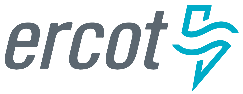 August 2017 ERCOT Monthly Operations Report 
Reliability and Operations Subcommittee Meeting October 5th, 2017Table of Contents1.	Report Highlights	22.	Frequency Control	32.1.	Frequency Events	32.2.	Responsive Reserve Events	42.3.	Load Resource Events	43.	Reliability Unit Commitment	44.	Wind Generation as a Percent of Load	55.	Congestion Analysis	55.1.	Notable Constraints for August	65.2.	Generic Transmission Constraint Congestion	75.3.	Manual Overrides for August	75.4.	Congestion Costs for Calendar Year 2017	76.	System Events	86.1.	ERCOT Peak Load	86.2.	Load Shed Events	86.3.	Stability Events	86.4.	Notable PMU Events	86.5.	DC Tie Curtailment	86.6.	TRE/DOE Reportable Events	96.7.	New/Updated Constraint Management Plans	96.8.	New/Modified/Removed RAS	106.9.	New Procedures/Forms/Operating Bulletins	107.	Emergency Conditions	107.1.	OCNs	107.2.	Advisories	107.3.	Watches	117.4.	Emergency Notices	118.	Application Performance	118.1.	TSAT/VSAT Performance Issues	118.2.	Communication Issues	128.3.	Market System Issues	129.	Model Updates	12Appendix A: Real-Time Constraints	13Report HighlightsThe unofficial ERCOT peak for August was 67,873 MW.There were five frequency events in August. PMU data indicates the ERCOT system transitioned well in each case.There were two instances where Responsive Reserves were deployed, all of which were the result of frequency events.There were twelve RUC commitments in August. The level of reportable SCED congestion increased in August. This congestion was mostly due to planned outages as well as high wind output. There were nine instances over 31 days on the Generic Transmission Constraints (GTCs) in August. There were seven days on the Panhandle GTC, one day on the Pomelo GTC and one day on the Valley Import GTC in August. There was no activity on the remaining GTCs during the Month.There were fourteen DC Tie curtailments in August. A category 4 hurricane made a landfall near Rockport on August 25th and an official report will be posted to the ROS meeting site when completed. Frequency ControlFrequency EventsThe ERCOT Interconnection experienced five frequency events in August, all of which resulted from Resource trips. The average event duration was approximately 0:06:05.When analyzing frequency events, ERCOT evaluates PMU data according to industry standards. Events with an oscillating frequency of less than 1 Hz are considered to be inter-area, while higher frequencies indicate local events. Industry standards specify that damping ratio for inter-area oscillations should be 3.0% or greater. All events listed below indicate the ERCOT system met these standards and transitioned well after each disturbance.Reported frequency events will include both frequency events where frequency was outside the range of 60±0.1 Hz as well as those determined to be Frequency Measurable Events (FME) as defined by BAL-001-TRE-1.  Delta Frequency is defined as the difference between the pre-perturbation and post-perturbation frequency.  The Duration of Event is defined as the time it takes for the frequency to recover to lesser/greater of the frequency at the time of the frequency event (t(0) or “A-point”) for low/high-frequency events, respectively.  Further details on FMEs can be found in the MIS posted BAL-001-TRE-1 PDCWG Unit Performance reports.  A summary of the frequency events is provided below: (Note: frequency events highlighted in blue have been identified as FMEs per BAL-001-TRE-1 and the Performance Disturbance Compliance Working group. PMU reports are typically generated when frequency drops below 59.9, but PMU data is available for other events.) Currently, the Critical Inertia Level for ERCOT is approximately 100,000 MW-s (Source: link)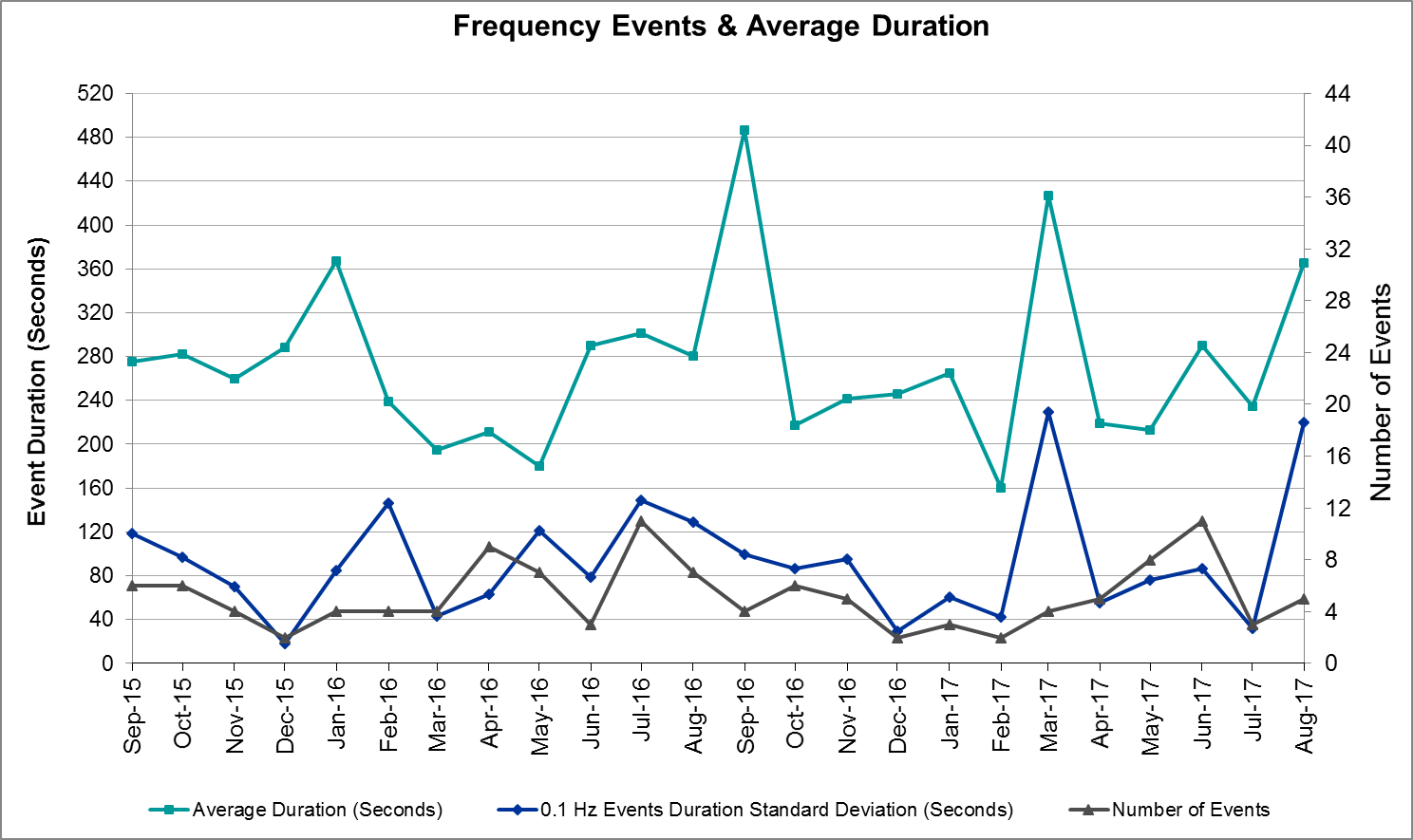 (Note: All data on this graph encompasses frequency event analysis based on BAL-001-TRE-1.)Responsive Reserve EventsThere were two events where Responsive Reserve MWs were released to SCED in August. The events highlighted in blue were related to frequency events reported in Section 2.1 above.Load Resource EventsNone.	Reliability Unit CommitmentERCOT reports on Reliability Unit Commitments (RUC) on a monthly basis. Commitments are reported grouped by operating day and weather zone. The total number of hours committed is the sum of the hours for all the units in the specified region. Additional information on RUC commitments can be found on the MIS secure site at Grid  Generation  Reliability Unit Commitment.There were no DRUC commitments in August.There were twelve HRUC commitments in August.Wind Generation as a Percent of Load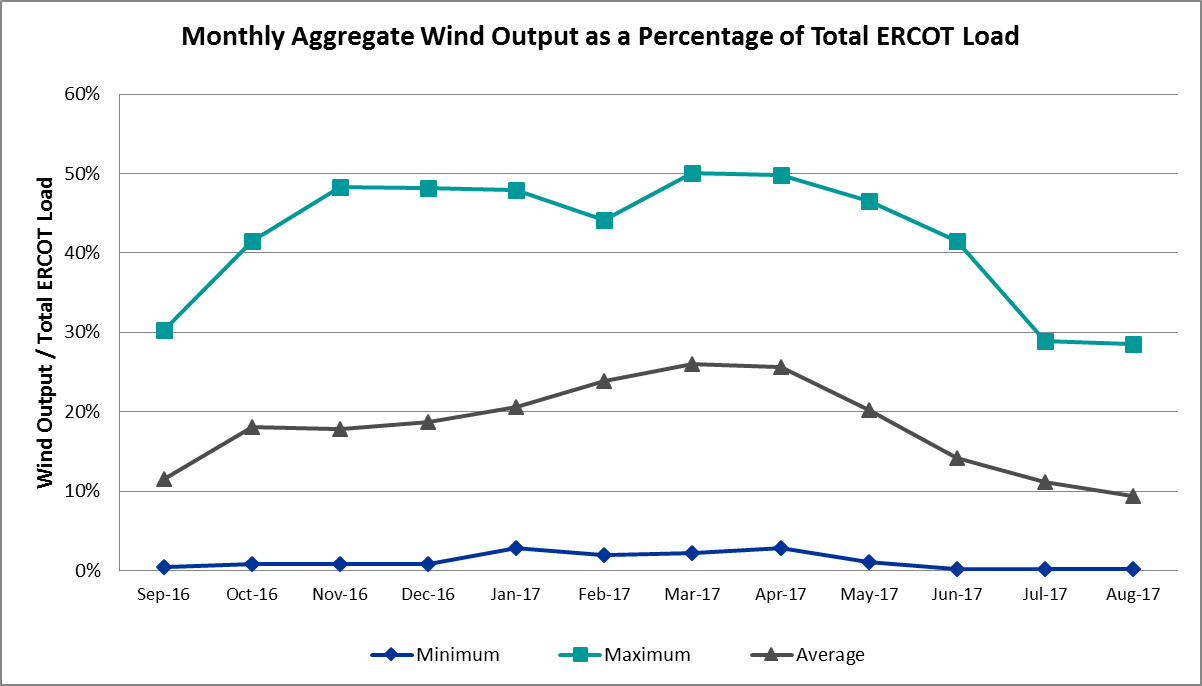 Congestion AnalysisThe number of congestion events experienced by the ERCOT system increased in August. There were nine instances over 31 days on the Generic Transmission Constraints (GTCs) in August.Notable Constraints for AugustNodal protocol section 3.20 specifies that ERCOT shall identify transmission constraints that are active or binding three or more times within a calendar month. As part of this process, ERCOT reports congestion that meets this criterion to ROS. In addition ERCOT also highlights notable constraints that have an estimated congestion rent exceeding $1,000,000 for a calendar month. These constraints are detailed in the table below. Rows highlighted in blue indicate the congestion was affected by one or more outages. For a list of all constraints activated in SCED for the month of August, please see Appendix A at the end of this report.Generic Transmission Constraint CongestionThere were seven days on the Panhandle GTC, one day on the Pomelo GTC and one day on the Valley Import GTC in August. There was no activity on the remaining GTCs during the Month.Note: This is how many times a constraint has been activated to avoid exceeding a GTC limit, it does not imply an exceedance of the GTC occurred or that the GTC was binding.Manual Overrides for AugustNone.Congestion Costs for Calendar Year 2017The following table represents the top twenty active constraints for the calendar year based on the estimated congestion rent attributed to the congestion. ERCOT updates this list on a monthly basis.System EventsERCOT Peak LoadThe unofficial ERCOT peak load for the month was 67,873 MW and occurred on August 16th during hour ending 17:00.Load Shed EventsNone.Stability EventsNone.Notable PMU EventsERCOT analyzes PMU data for any significant system disturbances that do not fall into the Frequency Events category reported in section 2.1. The results are summarized in this section once the analysis has been completed.There were no reportable events in August.DC Tie CurtailmentThere were fourteen DC Tie curtailments in August. TRE/DOE Reportable EventsERCOT will provide a comprehensive report on Hurricane Harvey, which will be released in a later date.ERCOT ISO submitted a DOE OE-417 report on August 25, 2017 for Loss of electric service to more than 50,000 customers for 1 hour or more.AEP submitted a NERC EOP-004 report on August 25, 2017 Reportable Event Type: Loss of Transmission.AEP submitted a DOE OE-417 report on August 25, 2017 for Loss of electric service to more than 50,000 customers for 1 hour or more.ERCOT ISO submitted a DOE OE-417 report on August 26, 2017 for Electrical system separation (Islanding).AEP submitted a DOE OE-417 report on August 26, 2017 for Electrical system separation (Islanding).CenterPoint submitted a DOE OE-417 report on August 26, 2017 for Loss of electric service to more than 50,000 customers for 1 hour or more.CenterPoint submitted a DOE OE-417 report on August 27, 2017 for Loss of electric service to more than 50,000 customers for 1 hour or more.New/Updated Constraint Management PlansMP_2017_12 – Mitigates the contingency ID SIH2PEC9 and has been developed to address congestion associated with the contingency.MP_2017_11 – Mitigates the contingency ID XWL2V58 and has been developed to address congestion in the Dallas area around the West Levee Switch station.MP_2017_10 – Mitigates the contingency IDs DLONWAR5, SCOLLON5, SSIGSAN8 and DWH_STP5 and has been designed to mitigate congestion associated with these contingencies.MP_2017_07 – Mitigates the contingency ID SPOLPHA8 and has been updated with a new study case, a new percent overload, and a new MVA emergency rating.New/Modified/Removed RASB_Davis RAS, updated to include the new 138 kV line from B_Davis to Naval Base, was activated on August 31st, 2017.New Procedures/Forms/Operating BulletinsERCOT has revised the following procedure manuals, effective August 31, 2017.Emergency ConditionsOCNs AdvisoriesWatchesEmergency NoticesApplication PerformanceTSAT/VSAT Performance IssuesERCOT’s VSAT tool was not able to solve for about an hour on August 30, 2017.Communication IssuesNone.Market System IssuesNone.Model UpdatesThe Downstream Production Change (DPC) process allows ERCOT to make changes in the on-line Network Operations Model without loading a completely new model.  The purpose of this process is to allow for reliable grid operations as system conditions change between designated Network Operations Model database loads.  The DPC process is limited in scope to just those items listed below, with equipment ratings updates being the most common.  ERCOT has seen a rise in the use of the DPC process to make on-line updates to the Network Operations Model in recent years, instead of through the standard Network Operations Model Change Request process.Static Line ratings (Interim Update)Dynamic Line ratings (non-Interim Update)Autotransformer ratings (non-Interim Update)Breaker and Switch Normal status (Interim Update)Contingency Definitions (Interim Update)RAP and RAS changes or additions (Interim Update)Net Dependable and Reactive Capability (NDCRC) values (Interim Update)Impedance Updates (non-Interim)Appendix A: Real-Time ConstraintsThe following is a complete list of constraints activated in SCED for the month of August.  Full contingency descriptions can be found in the Standard Contingencies List located on the MIS secure site at Grid  Generation  Reliability Unit Commitment.Date and TimeDelta FrequencyMax/Min FrequencyDuration of EventPMU DataPMU DataPMU DataMW LossLoadWindInertiaDate and Time(Hz)(Hz)Duration of EventOscillation Mode (Hz)Oscillation Mode (Hz)Damping RatioMW Loss(MW)% (GW-s)8/4/2017 13:500.03559.910:02:05No PMU Report CreatedNo PMU Report CreatedNo PMU Report Created34562,1651%352,4128/5/2017 18:310.05759.930:11:56No PMU Report CreatedNo PMU Report CreatedNo PMU Report Created43461,61515%321,5148/9/2017 18:330.11159.870:06:090.629%9%70061,9525%345,3578/23/2017 12:510.09959.850:04:130.601100%1100%79758,5071%346,3348/28/2017 15:470.03359.910:06:04No PMU Report CreatedNo PMU Report CreatedNo PMU Report Created44044,69018%260,183Date and Time Released to SCEDDate and Time RecalledDuration of EventMaximum MWs ReleasedDate and Time Released to SCEDDate and Time RecalledDuration of EventMaximum MWs Released8/9/2017 18:33:578/9/2017 18:39:060:05:00530.898/23/2017 12:51:288/23/2017 12:55:310:03:56714.18Resource Location# of ResourcesOperating DayTotal # of Hours CommittedTotal MWhsReason for CommitmentNorth Central18/4/201752,175CapacitySouth Central28/5/2017144,740CapacityNorth Central18/5/201741,740CapacityCoastal18/5/20174652Local CongestionEast18/6/201742,008CapacitySouth Central18/6/2017104,120CapacityNorth Central18/6/201752,175CapacityCoastal18/15/2017112,632Local CongestionCoastal18/17/201761,428Local CongestionCoastal18/18/201761,428Local CongestionSouthern18/26/2017115,115Voltage StabilitySouthern18/27/20172415,480Voltage StabilityContingency NameOverloaded Element# of Days Constraint ActiveCongestion RentTransmission ProjectContingency NameOverloaded Element# of Days Constraint ActiveCongestion RentTransmission ProjectNORTH PHARR to POLK AVENUE LIN 1North Mcallen - West Mcallen 138kV14$5,787,308.324493HCKSW-ALLNC&RNKSW 345kVBlue Mound - Wagley Robertson 138kV12$5,007,131.686273Coleto Creek to Lon Hill 345Lon Hill - Pawnee Switching Station 345kV2$3,500,323.98Elmcreek-Sanmigl 345kVPawnee Switching Station - Calaveras 345kV3$2,381,099.50SKYLINE-CALAVERS 345KVBraunig - Cagnon 345kV1$1,916,725.84Jewet-Sng 345kVBtu_Jack_Creek - Twin Oak Switch 345kV23$1,854,392.60Houston Import ProjectBasecasePNHNDL GTC7$1,615,315.62South Plains RPG ProposalMeadow to Oasis 345 KVAngleton - Liverpool 138kV3$1,559,606.88Dpw-Srb&South Channel 69kvGenral - University 69kV1$1,374,911.07NORTH MCALLEN to NORTH EDINBURG LINorth Edinburg - Mccoll Road 138kV5$1,277,606.814493Rns-Rtw & Sng-Tb 345kvSingleton - Zenith 345kV19$1,217,842.16Houston Import ProjectCby-Qnm & Rng 138kvExxon - Lynch 138kV8$1,187,004.66Meadow to Ph Robinson 345 KVSeminole Tnp - Friendswood Tnp 138kV4$1,172,397.864010BasecaseBurns Sub - Rio Hondo 138kV6$766,381.52Cby-Qnm & Rng 138kvChannelview - Lynch 138kV3$759,598.28LAQUINTA to LOBO LIN 1Bruni Sub 138/69kV18$563,910.90FORT STOCKTON PLANT TRX 69T1 138/6Solstice - Pig Creek Tap 138kV27$486,372.83Far West Texas ProjectColeto Creek to Lon Hill 345Warburton Road Switching Station - Victoria 138kV6$382,594.15GENERAL TIRE SWITCH to SOUTHWESTERMoss Switch - Permian Basin Ses 138kV3$251,624.86Far West Texas ProjectTWR (345) WHITE_PT-LON_HILL & STPPettus - Normanna 69kV3$189,139.44Asphalt Mines to Blewett (3)Hamilton Road - Maverick 138kV6$165,916.725206NORTH McCAMEY to ODESSA EHV SWITCHSolstice - Pig Creek Tap 138kV4$110,479.17Far West Texas ProjectJARDIN to DILLEY SWITCH AEP LIN 1Dilley Switch Aep - Cotulla Sub 69kV4$79,969.015222TWR (345) WHITE_PT-LON_HILL & STPBlessing - Lolita 138kV5$71,562.88Marion to Zorn 345 KVMarion - Clear Springs 345kV3$50,011.564473COLETO CREEK to PAWNEE SWITCHING SKenedy Switch - Coleto Creek 138kV8$36,446.4316TPIT0034SAN MIGUEL 345_138 KV SWITCHYARDSSan Miguel 345_138 Kv Switchyards 345/1kV6$32,727.285218NORTH CARBIDE to SEADRIFT SUB LINNorth Carbide - Port Lavaca Tap 69kV5$15,187.056166BOSQUE SWITCH to ELM MOTT LIN 1Bosque Switch - Rogers Hill Bepc 138kV3$6,355.96Gibcrk-Sng 345 KvJewett - Singleton 345kV13$4,943.91Houston Import ProjectContingencyBinding Element# of 5-min SCED IntervalsEstimated Congestion RentTransmission ProjectRns-Rtw & Sng-Tb 345kvSingleton - Zenith 345kV16,36564,180,438.53Houston Import ProjectBasecasePNHNDL GTC21,27863,950,863.41South Plains RPG ProposalHCKSW-ALLNC&RNKSW 345kVBlue Mound - Wagley Robertson 138kV7,59057,312,981.606273Rns-Rtw & Sng-Tb 345kvSingleton - Zenith 345kV8,33831,951,822.06Houston Import ProjectNORTH PHARR to POLK AVENUE LIN 1North Mcallen - West Mcallen 138kV2,40928,712,833.414493White_Pt-Mccampbe&Hecker 138Whitepoint - Rincon 138kV1,35224,325,582.272979CRLNW-LWSSW 345kVCarrollton Northwest - Lakepointe Tnp 138kV6,30023,917,330.895488HCKSW-ALLNC&RNKSW 345kVWagley Robertson - Summerfield 138kV1,42920,785,800.166273Jewet-Sng 345kVBtu_Jack_Creek - Twin Oak Switch 345kV13,56616,195,479.75Houston Import ProjectNORTH PHARR to PHARR Magic ValleyNorth Mcallen - West Mcallen 138kV70315,031,152.134493Hecker_White_Pt 138kvWhitepoint - Rincon 138kV1,44714,822,421.122979Nedin-Mv_Wedn4&Mv_Palm4 138kAzteca Sub - Se Edinburg 138kV1,67513,608,219.01Victoria-V_Dupsw 138kVFormosa - Lolita 138kV1,89611,071,428.56Jewet-Sng 345kVGibbons Creek - Twin Oak Switch 345kV30610,861,578.84Houston Import ProjectWhite_Pt-Hecker&I_Dupsw 138kWhitepoint - Rincon 138kV7619,477,211.292979NORTH EDINBURG TRX 1382 345/138North Edinburg 345/1kV3908,193,272.015604Jewet-Sng 345kVSingleton - Gibbons Creek 345kV2,8877,620,579.90Houston Import ProjectJewet-Sng 345kVGibbons Creek - Singleton 345kV1,6046,873,716.08Houston Import ProjectFORMOSA GEN FORMOSG12Formosa - Lolita 138kV775,518,567.35Re Roserock Solar Plant to FBarrilla - Fort Stockton Switch 69kV8694,808,737.58Far West Texas ProjectDate Curtailing Period# of Curtailments (Tags)Curtailment ReasonDate Curtailing Period# of Curtailments (Tags)Curtailment Reason8/1/2017HE7-HE92Eagle Pass DC Tie Trip8/17/2017HE17-HE242Laredo DC Tie Trip8/18/2017HE1-HE212Laredo DC Tie Trip8/24/2017HE152Laredo DC Tie Trip8/24/2017HE172Laredo DC Tie Trip8/25/2017HE21-HE242Transmission Watch8/26/2017HE21-HE242Eagle Pass DC Tie TripProcedure TitlePOBScripts804Transmission and Security Desk805Date and TimeDescription8/3/17 14:15OCN issued for projected Reserve Capacity shortage for HE 1600-23008/4/17 08:41OCN issued for projected Reserve Capacity shortage for HE 1400-2000 8/5/17 08:24OCN issued for projected Reserve Capacity shortage for HE 1400-20008/6/17 03:18OCN issued for projected Reserve Capacity shortage for HE 1400-20008/23/17 10:32OCN issued for future tropical storm Harvey8/24/17 16:28OCN issued for developing a new Generic Transmission Constraint in the Pomelo area8/30/17 12:03OCN issued for unplanned transmission outages that may impact reliabilityDate and TimeDescription8/3/17 14:43Advisory issued due to Physical Responsive Capability being below 3000 MW8/8/17 15:50Advisory issued due to Physical Responsive Capability being below 3000 MW8/9/17 13:23Advisory issued due to Physical Responsive Capability being below 3000 MW8/16/17 16:42Advisory issued due to Physical Responsive Capability being below 3000 MW8/19/17 15:07Advisory issued due to Physical Responsive Capability being below 3000 MW8/22/17 18:27Advisory issued due to Physical Responsive Capability being below 3000 MW8/24/17 08:00Advisory issued for Tropical Storm Harvey in the Gulf of Mexico projecting an impact to the ERCOT Region8/24/17 14:14Advisory issued due to Physical Responsive Capability being below 3000 MW8/29/17 17:08Advisory issued due to Physical Responsive Capability being below 3000 MW8/30/17 16:32Advisory issued due to Physical Responsive Capability being below 3000 MW8/30/17 18:32Advisory issued due to ERCOT's Voltage Security Assessment Tool unavailabilityDate and TimeDescription8/1/17 09:25Watch issued due to the Eagle Pass DC Tie tripping8/17/17 16:06Watch issued due to the Laredo DC Tie tripping8/24/17 11:03Watch issued for Hurricane Harvey in the Gulf of Mexico expecting landfall near the Corpus Christi area8/24/17 15:14Watch issued due to the Laredo DC Tie tripping8/25/17 20:49Watch issued for the Eagle Pass DC Tie due to reliability issuesDate and TimeDescription8/25/17 17:04Emergency Notice issued due to Hurricane Harvey having an adverse impact on the ERCOT System due to transmission line outagesTransmission OperatorNumber of DPCsCENTERPOINT13ERCOT8ONCOR2ContingencyConstrained ElementFrom StationTo Station# of Days Constraint ActiveXFTS89PIGTAP_SOLSTI1_1SOLSTICEPIGTAP27XFTS89PIGTAP_SOLSTI1_1PIGTAPSOLSTICE27DJEWSNG5JK_TOKSW_1TOKSWJK_CK23DRNS_TB5SNGZEN99_ASNGZEN19SLAQLOB8BRUNI_69_1BRUNIBRUNI18SPOLPHA8GCB_100_1N_MCALLNW_MCALLN14DGIBSNG5260_A_1JEWETSNG13DHCKRNK56270__CWGROBBLMND12SCOLPAW5COLETO_KENEDS1_1COLETOKENEDSW8DCBYRN28EXNLH_03_AEXNLH8BASE CASEPNHNDLn/an/a7SCOLLON5VICTO_WARBU_1A_1VICTORIAWARBURTN6SBRAUVA8HAMILT_MAVERI1_1HAMILTONMAVERICK6XSA2N58SANMIGL_ATAHSANMIGLSANMIGL6BASE CASEBURNS_RIOHONDO_1RIOHONDOMV_BURNS6DWH_STP5BLESSI_LOLITA1_1BLESSINGLOLITA5SPORNCA9NCARBI_PV_TAP1_1NCARBIDEPV_TAP5SN_MNED8MCOLL__NEDIN1_1NEDINMCOLL_RD5DVICEDN8LOOP_VICTORIA_1VICTORIAL_463S4SNORODE5PIGTAP_SOLSTI1_1SOLSTICEPIGTAP4SMDOPHR5G138_10C_1FRDSWOODSEMINOLE4SJARDIL8DIL_COTU_1DILLEYSWCOTULAS4DWH_STP5NORMAN_PETTUS1_1PETTUSNORMANNA3DELMSAN5PAWNEE_SPRUCE_1CALAVERSPAWNEE3BASE CASEBURNS_HEIDLBRG_1MV_BURNSMV_HBRG43SMDOOAS5AE_LV_04_AAELV3SSNDPB486485__AMOSSWPBSES3SBOSELM51030__BBOSQUESWRGH3BASE CASERANDAD_ZAPATA1_1RANDADOZAPATA3DCBYRN28CV_LH_03_ALHCV3SMARZOR5419T419_1CLEASPMARION3DFPPFAY5101T158_1ZORNPOOLRO2SPAWLON5BEEVIL_THREE_1_1THREE_RIBEEVILLE2SWCSBOO8BARL_FTSW1_1FTSWBARL2XESK289ESKSW_FMR1ESKSWESKSW2DRIOHAR5HAINE__LA_PAL1_1LA_PALMAHAINE_DR2SLOBSA25LONHILL_PAWNEE_1PAWNEELON_HILL2SLOLBLE8NCARBI_PV_TAP1_1NCARBIDEPV_TAP2SMDLODE5PIGTAP_SOLSTI1_1SOLSTICEPIGTAP2DTRCELK51760__ASHBSWTYLNW2DTOKJK_5260_A_1JEWETSNG2XWL2V583130__BINDSTCMPST2DPBSHLT86100__GACSSWAMTBT2SSIGSAN8NCA_SMTP_1SANMTAPNCALHMS2SNCAJOS8PV_TAP_P_LAVA1_1PV_TAPP_LAVACA2SFORJOS8NCARBI_PV_TAP1_1NCARBIDEPV_TAP2SECTPBS86485__AMOSSWPBSES2DAUSSND5HWRDLN_1HWRDTPHWRDLN2SCOLLON5LONHILL_PAWNEE_1PAWNEELON_HILL2DPBSHLT8PIGTAP_SOLSTI1_1SOLSTICEPIGTAP2SGIBSN25SNGXGC75_1GIBCRKSNG2SRDODES8940__CENWSWWXHCH2DAUSDUN8CKT_972_1HWRDLNMCNEIL2SMDOPHR5G138_12_1ALVINFRWYPARK2DWAP_BI5JN_WAP64_AWAPJN2XNED258NEDIN_138HNEDINNEDIN2UCOLCOL1VAN_VNDB_1VANBLTSSVANBLT692SSCLWF286560__BMRKLYRICSW1DHECWHI8RINCON_WHITE_2_1RINCONWHITE_PT1XKEN289BEEVIL_THREE_1_1THREE_RIBEEVILLE1SLOBSA25BRUNI_69_1BRUNIBRUNI1DCI_SA_8FR_THW81_ATHWFR1XWO58LA_NB_95_ANBLA1DELMSAN5NORMAN_PETTUS1_1PETTUSNORMANNA1DELMSAN5VND_PLCE_1VANBLT69PLCEDOS1SALAN_28B_DAVI_WOOLRI1_1B_DAVISWOOLRIDG1SCOLPAW5COLETO_VICTOR1_1COLETOVICTORIA1DDPW_SC9GF_UN_12_AUNGF1DFPPFAY5192T175_1SMITHVWINCHE1DHUTGEA8211T147_1GILLCRMCNEIL_1DMCSCDH83160__ACDCSWOKCLS1DFERCOR8342T195_1GRANMOMARBFA1DWIRSTA8342T195_1GRANMOMARBFA1SSKYSB286820__CSBYSWPCKTP1DWH_STP5AIRCO4_RINCON1_1AIRCO4RINCON1SADKTHW5LA_NB_95_ANBLA1DELMSAN5SANMIGL_ATAHSANMIGLSANMIGL1DFERHOR8342T195_1GRANMOMARBFA1SENSENW8943__AENWSWENSSW1SADEDU38AZTECA_HEC1_1HECAZTECA1DB_DPHA8HOLLY4_RODD_F1_1RODD_FLDHOLLY41SI_DI_48I_DUPP_I_DUPS2_1I_DUPP1I_DUPSW1DLONWAR5LONHILL_PAWNEE_1PAWNEELON_HILL1DSKYCAL5R5_U3_1BRAUNIGCAGNON1BASE CASEREROCK_TLINE_1REROCKLINTERNA1XSA2N58SANMIGL_ATALSANMIGLSANMIGL1SLAGMAR8469T469_1WHITESBLOCKH1SMATBEE9BEEVIL_THREE_1_1THREE_RIBEEVILLE1SMGPBRN8DOW_RISN_1DOWNINGRISNGSTR1SSALFPP5FAYETT_AT2HFAYETTFAYETT1DELMSAN5BLESSI_LOLITA1_1BLESSINGLOLITA1SZEPCMN8DOW_RISN_1DOWNINGRISNGSTR1DWH_STP5FANNIN_VICTOR1_1VICTORIAFANNINS1SZEPCMN8HLD_FMR1HLDHLD1DBI_GT_8HR_NS_91_AHRNS1SCOLPAW5LOOP_VICTORIA_1VICTORIAL_463S1BASE CASEPOMELOn/an/a1SI_DWHI8RINCON_WHITE_2_1RINCONWHITE_PT1BASE CASEVALIMPn/an/a1DELMSAN5VAN_VNDB_1VANBLTSSVANBLT691SLCSTH25505__ATHSESSAMSW1DELMSAN5BEEVIL_NORMAN1_1NORMANNABEEVILLE1DSTEXP12BLESSI_LOLITA1_1LOLITABLESSING1DB_DPHA8B_DAVI_RODD_F1_1B_DAVISRODD_FLD1MCI_ADK8DH_WO_81_AWODH1SP5CAG8E1_R2_1E1R21SCOLPAW5LOOP_VICTORIA_1L_463SVICTORIA1SHIWCIT8MORRIS_NUECES0_1NUECES_BMORRIS1DRNS_TB5SNGZEN98_ASNGZEN1SMCEABS86585__AESKSWTRNT1BASE CASEBR_HOC09_ABRHOC1SWOOAIR8B_DAVI_RODD_F1_1B_DAVISRODD_FLD1SDOWMOO8DOWNIES_AX1HDOWNIESDOWNIES1SCITNUE8MORRIS_NUECES0_1NUECES_BMORRIS1SGEOSIG8BEEVIL_THREE_1_1THREE_RIBEEVILLE1